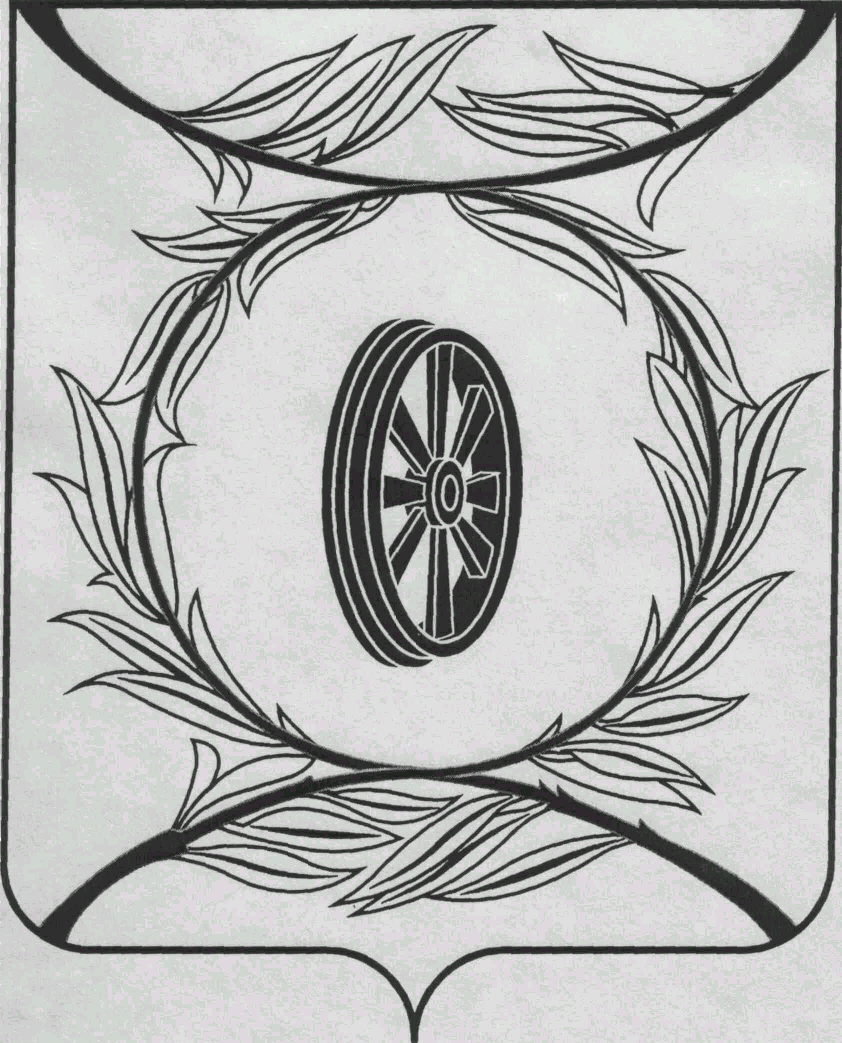                                                      Челябинская область                                СОБРАНИЕ ДЕПУТАТОВ КАРТАЛИНСКОГО МУНИЦИПАЛЬНОГО РАЙОНА РЕШЕНИЕот 24 июня 2021 года  № 142-Н                О присуждении премии Собрания депутатов Карталинского муниципального района работникам физической культуры, спорта и туризма, спортсменам Карталинского муниципального районаВ целях поощрения работников социальной сферы Карталинского муниципального района за высокое профессиональное мастерство и добросовестный труд, на основании  решения Собрания депутатов Карталинского муниципального района от 27.10.2005 года № 74-Н «О премии Собрания депутатов Карталинского муниципального района работникам социальной сферы», Собрание депутатов Карталинского муниципального района РЕШАЕТ:1. Присудить премию Собрания депутатов Карталинского муниципального района работникам физической культуры, спорта и туризма, спортсменам  Карталинского муниципального района в размере 5000 рублей каждому:- Жидееву Никите Сергеевичу – тренеру отделения «Спортивная борьба» муниципального учреждения «Спортивная школа» города Карталы;- Родионову Роману Юрьевичу – методисту муниципального учреждения «Централизованная клубная система Полтавского сельского поселения».2. Разместить настоящее решение на официальном сайте администрации Карталинского муниципального района в сети Интернет.Председатель Собрания депутатовКарталинского муниципального района                                       Е.Н. Слинкин